Year 1 Learning (04.02.21)Year 1 Learning (04.02.21)Year 1 Learning (04.02.21)Year 1 Learning (04.02.21)Motor skillsCan you balance on your left leg while you count to 20?Can you balance on your right leg while you count backwards from 20?Pretend your fingers are birthday candles and blow them out one at a time.Motor skillsCan you balance on your left leg while you count to 20?Can you balance on your right leg while you count backwards from 20?Pretend your fingers are birthday candles and blow them out one at a time.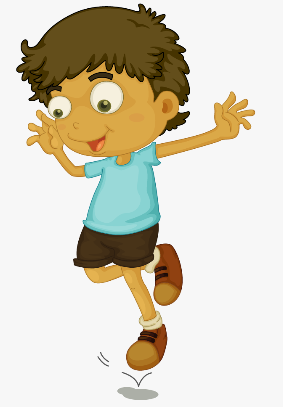 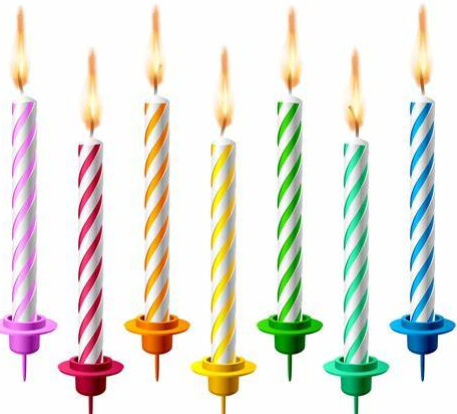 English Learning intention: To retell a traditional taleGo through the PowerPoint and listen to how we’ve changed the characters in ‘Peter and the Wolf’.Have a think about who your new characters would be! Alternative English 1Go through the PowerPoint and listen to how we’ve changed the characters in ‘Peter and the Wolf’.Have a think about who your new characters would be!Alternative English 2Go through the PowerPoint and listen to how we’ve changed the character in ‘Peter and the Wolf’.Have a think about who your new character would be!English Learning intention: To retell a traditional taleGo through the PowerPoint and listen to how we’ve changed the characters in ‘Peter and the Wolf’.Have a think about who your new characters would be! Alternative English 1Go through the PowerPoint and listen to how we’ve changed the characters in ‘Peter and the Wolf’.Have a think about who your new characters would be!Alternative English 2Go through the PowerPoint and listen to how we’ve changed the character in ‘Peter and the Wolf’.Have a think about who your new character would be!English Learning intention: To retell a traditional taleGo through the PowerPoint and listen to how we’ve changed the characters in ‘Peter and the Wolf’.Have a think about who your new characters would be! Alternative English 1Go through the PowerPoint and listen to how we’ve changed the characters in ‘Peter and the Wolf’.Have a think about who your new characters would be!Alternative English 2Go through the PowerPoint and listen to how we’ve changed the character in ‘Peter and the Wolf’.Have a think about who your new character would be!English Learning intention: To retell a traditional taleGo through the PowerPoint and listen to how we’ve changed the characters in ‘Peter and the Wolf’.Have a think about who your new characters would be! Alternative English 1Go through the PowerPoint and listen to how we’ve changed the characters in ‘Peter and the Wolf’.Have a think about who your new characters would be!Alternative English 2Go through the PowerPoint and listen to how we’ve changed the character in ‘Peter and the Wolf’.Have a think about who your new character would be!MathsLearning intention: To work with number bonds Go through the PowerPoint about using the part-whole model with number bonds to 20.Fill in the number sentences on the PowerPoint.Listen and sing along to the number bond song: https://www.bbc.co.uk/teach/supermovers/ks1-maths-number-bonds-with-martin-dougan/zf6cpg8 Alternative maths 1Go through the PowerPoint about using the part-whole model with number bonds to 10.Fill in the number sentences on the PowerPoint.Sing along with this song to practice counting to 10: https://www.bbc.co.uk/teach/school-radio/nursery-rhymes-1-2-3-4-5-once-i-caught-a-fish-alive/zdy6jhv Alternative maths 2Have a go at the worksheet to practice your number bonds to 5.Watch this video and sing along: https://www.bbc.co.uk/teach/school-radio/nursery-rhymes-five-little-ducks-went-swimming-one-day/z43xwty MathsLearning intention: To work with number bonds Go through the PowerPoint about using the part-whole model with number bonds to 20.Fill in the number sentences on the PowerPoint.Listen and sing along to the number bond song: https://www.bbc.co.uk/teach/supermovers/ks1-maths-number-bonds-with-martin-dougan/zf6cpg8 Alternative maths 1Go through the PowerPoint about using the part-whole model with number bonds to 10.Fill in the number sentences on the PowerPoint.Sing along with this song to practice counting to 10: https://www.bbc.co.uk/teach/school-radio/nursery-rhymes-1-2-3-4-5-once-i-caught-a-fish-alive/zdy6jhv Alternative maths 2Have a go at the worksheet to practice your number bonds to 5.Watch this video and sing along: https://www.bbc.co.uk/teach/school-radio/nursery-rhymes-five-little-ducks-went-swimming-one-day/z43xwty MathsLearning intention: To work with number bonds Go through the PowerPoint about using the part-whole model with number bonds to 20.Fill in the number sentences on the PowerPoint.Listen and sing along to the number bond song: https://www.bbc.co.uk/teach/supermovers/ks1-maths-number-bonds-with-martin-dougan/zf6cpg8 Alternative maths 1Go through the PowerPoint about using the part-whole model with number bonds to 10.Fill in the number sentences on the PowerPoint.Sing along with this song to practice counting to 10: https://www.bbc.co.uk/teach/school-radio/nursery-rhymes-1-2-3-4-5-once-i-caught-a-fish-alive/zdy6jhv Alternative maths 2Have a go at the worksheet to practice your number bonds to 5.Watch this video and sing along: https://www.bbc.co.uk/teach/school-radio/nursery-rhymes-five-little-ducks-went-swimming-one-day/z43xwty MathsLearning intention: To work with number bonds Go through the PowerPoint about using the part-whole model with number bonds to 20.Fill in the number sentences on the PowerPoint.Listen and sing along to the number bond song: https://www.bbc.co.uk/teach/supermovers/ks1-maths-number-bonds-with-martin-dougan/zf6cpg8 Alternative maths 1Go through the PowerPoint about using the part-whole model with number bonds to 10.Fill in the number sentences on the PowerPoint.Sing along with this song to practice counting to 10: https://www.bbc.co.uk/teach/school-radio/nursery-rhymes-1-2-3-4-5-once-i-caught-a-fish-alive/zdy6jhv Alternative maths 2Have a go at the worksheet to practice your number bonds to 5.Watch this video and sing along: https://www.bbc.co.uk/teach/school-radio/nursery-rhymes-five-little-ducks-went-swimming-one-day/z43xwty Foundation – ScienceGo through the PowerPoint and talk about the weather and the forecast for next week. Can you predict what will happen in our rain experiment?Foundation – ScienceGo through the PowerPoint and talk about the weather and the forecast for next week. Can you predict what will happen in our rain experiment?Foundation – ScienceGo through the PowerPoint and talk about the weather and the forecast for next week. Can you predict what will happen in our rain experiment?Foundation – ScienceGo through the PowerPoint and talk about the weather and the forecast for next week. Can you predict what will happen in our rain experiment?Reading - Have a go at reading the common exception words on the sheet. Remember, the school website is: http://www.moorside.newcastle.sch.uk/websiteIf you are stuck or want to send completed work then email: linda.hall@moorside.newcastle.sch.uk  Remember, the school website is: http://www.moorside.newcastle.sch.uk/websiteIf you are stuck or want to send completed work then email: linda.hall@moorside.newcastle.sch.uk  Remember, the school website is: http://www.moorside.newcastle.sch.uk/websiteIf you are stuck or want to send completed work then email: linda.hall@moorside.newcastle.sch.uk  